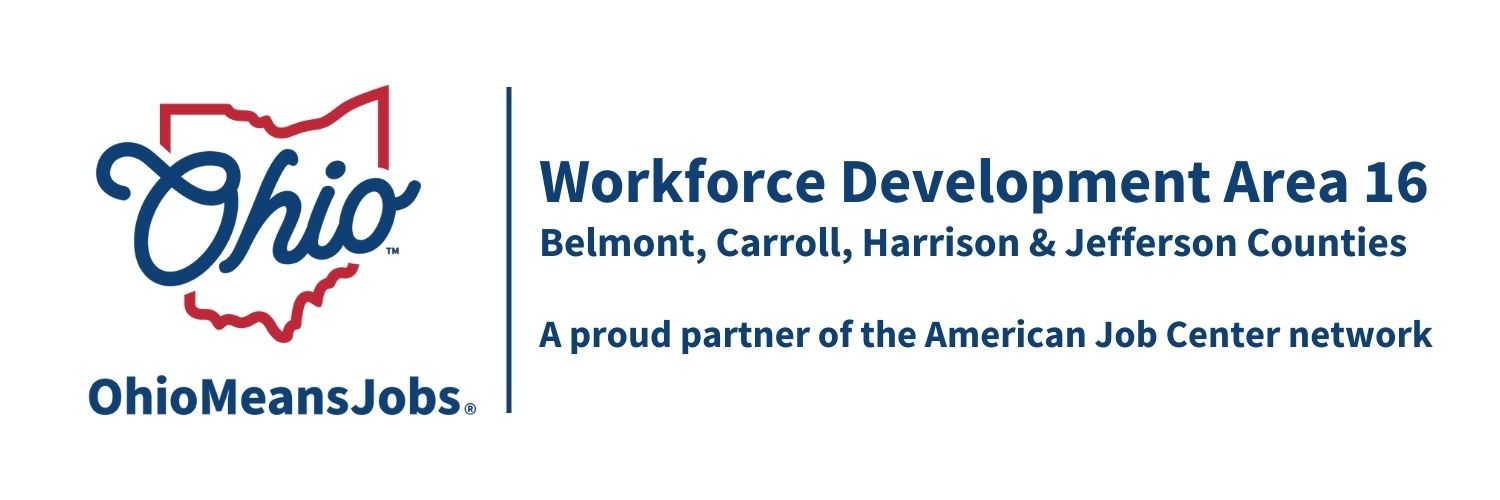 COG Meeting   Friday March 22, 2024      10:00 AMIn person at the Harrison Co JSF Office, 520 N Main Street   Cadiz, OH       Call to Order  Roll CallApproval of Minutes (Sept 15, 2023)       4. Financial/Participants Reports (Rob and Rebecca) Financial Report (Oct 2023)  Approved WDB16 33-2023Financial Report (Jan 2024)  Approved WDB16 01-2024Allocation vs Expense ReportState Audit updateTransfers:Business Resource Network (BRN) return funding to state $15,000             Accept and expend $17,000 from ODJFS for rebranding activities in WDA16.Accept  $86,511 of supplemental WIOA Youth funding, with priority    redistribution to Belmont County.  Bills to Pay:              RFG Associates Inc. reimbursement for hotspot for VR headsets $1,075.07        5. Staff to the Board ReportTransfrVR updateVirtual Job FairsGener8tor on-line IT trainingGRIT (Growing Rural Independence Together)WDB16 Board reauthorization with ODJFSOhio Means Jobs Re-BrandingJason ProjectRapid Response Plan updateBroadband OUBelmont Co Job Fair April 17, 2024 1-4pm OMJ Operations Report (Belmont, Carroll, Harrison, and Jefferson)Appalachian Regional Initiative for Stronger Economics (ARISE) Grant:  Authorize $1,000 toward a grant writer if Regional ARISE $500,000 planning concept paper, focusing on improving/expanding pre and apprenticeship programs is invited for submission. Approved WDB16 34-2023Data Share Agreement: Authorize the Staff to the Board to negotiate and to have signed the Data Share Agreement with ODJFS.  Approved WDB16 4-2024GRIT: Authorize entering an MOU with WDA1 for $400,000-$500,000 of GRIT funding through 2025 to address gaps in WDA16 workforce services.  Approved WDB16 5-2024BuildEd:  Authorize the purchase of up to 10 client units of BuildEd Career Ownership, Performance and Advancement Training at $965/client, not to exceed $9,650.  This training will be used with selected at-risk OMJ clients as a demonstration of the programs’ effectiveness.    Approved WDB16 06-2024Other Discussion:  Make up May 2024 meeting for missed December meeting? Next Meetings –     Fri June 21, 2024   10am Cadiz             Fri Sept 27, 2024   10am Cadiz                Fri Dec 20, 2024 10am CadizAdjournment